МУНИЦИПАЛЬНОЕ БЮДЖЕТНОЕ ОБЩЕОБРАЗОВАТЕЛЬНОЕ УЧРЕЖДЕНИЕ «СРЕДНЯЯ ШКОЛА №3» Методическая разработка внеурочного занятия по «Финансовой грамотности» для 6 классовКвест-игра: «Знатоки финансовой грамотности»\Нижневартовск, 2021Технологическая карта занятия Квест-игра - «Знатоки финансовой грамотности»Форма проведения: занятие-игра по станциямУчастники: учитель, учащиеся 6 классы, волонтеры- учащиеся 10 а классаЦель: развитие финансовой грамотности обучающихся 6-х классов Задачи:Способствовать формированию экономического образа мышления.Познакомить учащихся с экономическими понятиями.Воспитывать ответственность и нравственное поведение в области экономических отношений в быту.Формировать опыт применения полученных знаний и умений для решения элементарных вопросов в области финансовой грамотности учащихся. Формирование у учащихся навыков индивидуальной и групповой работы.Развитие мыслительной деятельности, самостоятельной работы, творческих возможностей и расширение кругозора учащихся.Формировать навыки самостоятельности, аккуратности, ответственности в финансовых отношениях.Планируемые результаты:Личностные:осознание себя как части семьи, общества;овладение начальными навыками адаптации в мире финансовых отношений;развитие самостоятельности;развитие навыков сотрудничества с взрослыми и сверстниками в разных игровых и реальных экономических ситуациях.Метапредметные:Регулятивные: развивать умение работать в группе,умения выбирать действия в соответствии с поставленной задачей,выдвигать версии, выбирать средства достижения цели в группе и индивидуально.Познавательные:- освоение способов решения проблем творческого и поискового характера.Коммуникативные:развитие коммуникативной культуры учащихся;выражать свои мысли и идеи, обсуждать в рабочей группе информацию.Оборудование и материалы:Персональный компьютер, видеопроектор с экраном. Карточки с заданиями, бумажные жетоны в виде железных рублей, фломастеры, цветные карандаши, листы бумаги А 4, набор продуктов: сок, молоко, мороженое, шоколад.Приложение: презентация.Форма работы участников: групповая (командная)Время занятия: 35 мин.ЗаключениеДанное занятие позволяет сформировать грамотное, рациональное поведение потребителя, повышает финансовую грамотность обучающихся 6 классов. Приобретенные в процессе занятия навыки помогут в практическом применении знаний при совершении покупок.ХОД ЗАНЯТИЯЗдравствуйте, ребята! Сегодня нас ждет интересное занятие – квест-игра по финансовой грамотности. Мы будем работать 2-мя командами (в игре принимают участие две команды учащихся 6 а класса).- Квест – это игра-путешествие, в которой много головоломок и задач, требующих приложения умственных усилий. Сегодня мы будем учиться зарабатывать деньги интеллектуальным трудом. Каждая из команд совершит путешествие по 6-ти станциям. У каждой команды свой маршрутный лист. В маршрутном листе указан ваш путь, название станций. На станциях учащиеся – волонтеры будут давать вам задания. За правильное выполнение этих заданий каждая из команд получит бумажные жетоны в виде железных рублей. На заключительной станции команды встретятся, подсчитают количество заработанных денег и определят победителя.Ну что, ребята, вы хотите отправиться в увлекательное путешествие? Команды готовы? Тогда давайте представимся! (Представление команд и получение маршрутных листов).Мы соединимся вновь для обсуждения и подведения итогов и награждения. Станция 1. «ТРУД»Ведущий: Чтобы удовлетворять свои потребности, потребности своей семьи необходимо много трудиться. А вы ребята знаете пословицы о труде? Отгадайте, какие пословицы зашифрованы, (на экран выводятся правильные пословицы, дети получают за каждый ответ по две монеты – 2 руб.)Ответ: А-3, Б-4, В- 1, Г-2, Д-5. Ведущий: Ребята, а как вы думаете, что такое профессия? (ответы детей: Профе́ссия — род трудовой деятельности человека, обычно его источник существования,  это труд,  за который человек получает доход.). Правильно, это труд, которому человек посвящает большую часть своей жизни. Каждой профессии надо учиться. Назовите, какие профессии вы знаете, и какую потребность человека они удовлетворяют? (дети отвечают по очереди и зарабатывают очки своей команде, за каждую профессию получают монету в размере – 1 руб.)Станция 2. «УГАДАЙ, КТО СКАЗАЛ?»Ведущий: Ребята записывают ответы на листке в столбик. Затем ответы выходят на экране, за каждый правильный ответ получают по две монеты – 2 руб.Кому из мультипликационных героев принадлежат следующие слова:1. "Средства у нас есть. У нас ума не хватает" (Кот Матроскин из "Простоквашино")2. "Ах, владеть подвалом хорошо, но еще лучше купаться в этих прохладных кругленьких монетах. Чудесно нырять в них как дельфин и как суслик в них зарываться, подбрасывать их вверх и этим дождем наслаждаться" (Скрудж Макдак из "Утиных историй")3. "В наше время даже сейфу нельзя доверять. Как это сложно иметь миллион" (Беладонна, "Приключение поросенка Фунтика")4. "Чтобы продать что-нибудь ненужное, нужно сначала купить что-нибудь ненужное, а у нас денег нет" (Дядя Федор из "Простоквашино")5. "А хотя бы я и жадничаю, зато от чистого сердца" (Мужик из "Падал прошлогодний снег")6. "А я ничего выписывать не буду! Я экономить буду" (Матроскин из "Простоквашино")7. "Несите ваши денежки, иначе быть беде" (Кот Базилио, "Приключения Буратино")8. "Меньше можно, больше ни-ни" (Беладонна, "Приключение поросенка Фунтика")Станция 3.  «РЕШАЙКА»Ведущий: Ребята, вам предлагается решить 2 финансовые задачи. Решение вы записываете в бланках, за каждый правильный ответ получают по три монеты – 3 руб.Задача №1Ученик лицея Сидоров купил у фирмы «Рассвет» акварельные краски за 150 рублей. Потраченная сумма является:1) для Сидорова - расходами2) для фирмы "Рассвет" - прибылью3) для фирмы "Рассвет" - выручкой4) для Сидорова - убытками5) ценой акварельных красок	Задача №2Миша с папой решили купить маме цветы ко дню рождения. В цветочном магазине им понравились розы по цене 80 рублей за штуку. Сколько роз они могут купить, если у них на эти цели приготовлено 500 рублей, а букет должен состоять из нечетного числа цветов?Решение задач:задача №1-Решение: потраченная сумма является расходами         задача №2- Решение: 500 руб/80 руб=6,25. Миша с папой могут купить 5 роз.         Ответ: 5 розСтанция 4. «МАГАЗИН»Ведущий: Вы пришли в магазин, расположите по порядку действия, которые надо предпринять, совершая покупку в супермаркете. Ответы впишите в таблицу, за каждый правильный ответ получают по две монеты – 2 руб.A. Выложить продукты из тележки.Б. Получить сдачу.В. Проверить сроки годности.Г. Выбрать продукты.Д. Проверить чек.Е. Оплатить покупки.Ё. Занять очередь в кассу.Ж. Взять тележку.Ответ:Станция 5.  «РЕКЛАМА  ТОВАРА»Ведущий: Ребята у вас на столе лежит набор продуктов: сок, молоко, мороженое, шоколад. Заполните таблицу. За правильный ответ получают по две монеты – 2 руб.Станция 6. «ЮНЫЙ БИЗНЕСМЕН»Ведущий: Представьте, что вы хотите стать предпринимателем и открыть свое успешное прибыльное дело. Вам предлагается открыть магазин игрушек. Всем известно, что для успешного бизнеса, очень важна его реклама. В помощь вам предлагается карта – памятка по открытию бизнеса.   За рекламу своего бизнеса группа получает по пять монет – 5 руб.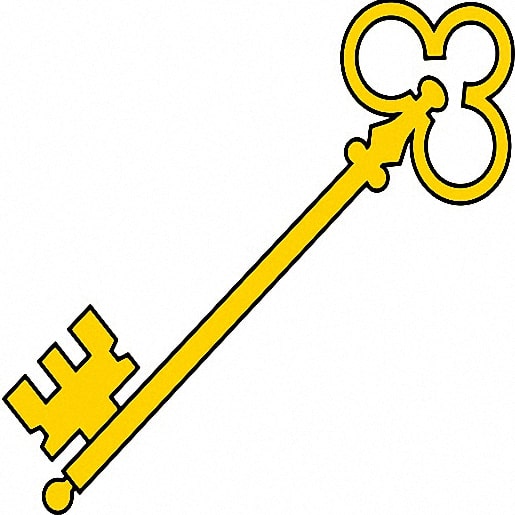 Подведение итогов: все команды собираются вместе, волонтеры подсчитывают жетоны – монеты и объявляется победитель.Использованный литература:Игровые технологии на уроках и во внеурочной деятельности (интегрированные игры по географии, биологии, экологии, экономике, основам права) / авт.-сост. М. Е.Сергеева. - Волгоград: Учитель, 2007.Основы потребительской культуры: Методическое пособие / В. Д. Симоненко, Т. А.Степченко - М.: Вита-Пресс, 2004.Основы потребительской культуры: Учебник для старших классов общеобразоват. учрежд. / Симоненко В. Д., Степченко Т. А. - М.: Вита-Пресс, 2004.Липсиц, И. В. Финансовая грамотность: материалы для учащихся. 5–7 классы общеобразовательных организаций: Серия «Учимся разумному финансовому поведению», М.: ВИТА-ПРЕСС, 2014. — 208 с., ил.Интернет – источники:https://fmc.hse.ru/ - Методические материалы по финансовой грамотности для общеобразовательных организаций//Центр «Федеральный методический центр по финансовой грамотности системы общего и среднего профессионального образования» (электронный ресурс);http://www.вашифинансы.рф/ - сайт национальной программы повышения финансовой грамотности граждан; http://fingram34.ru/– сайт регионального центра финансовой грамотности.http://www.mirkin.ru – библиотека по финансово – экономической тематике.http://www.iloveeconomics.ru - Сайт «Экономика для школьника».ПРИЛОЖЕНИЯПриложение 1.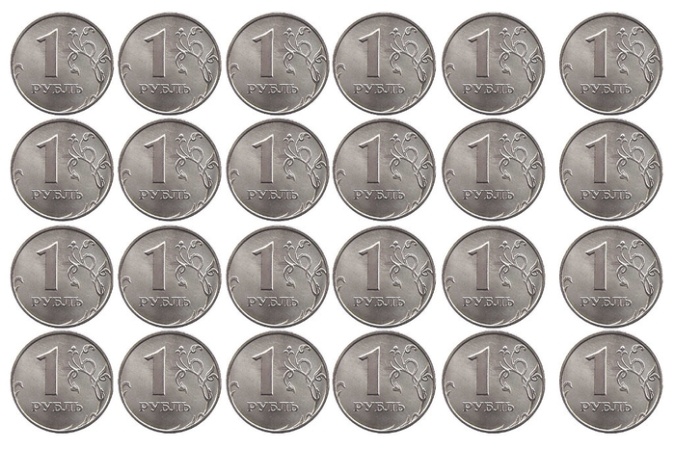 Приложение  2.Станция «ТРУД»Отгадайте, какие пословицы зашифрованы.Приложение  3.Станция «УГАДАЙ, КТО СКАЗАЛ?»Запишите ответы на листке в столбик. Кому из мультипликационных героев принадлежат следующие слова. 1. "Средства у нас есть. У нас ума не хватает"2. "Ах, владеть подвалом хорошо, но еще лучше купаться в этих прохладных кругленьких монетах. Чудесно нырять в них как дельфин и как суслик в них зарываться, подбрасывать их вверх и этим дождем наслаждаться" 3. "В наше время даже сейфу нельзя доверять. Как это сложно иметь миллион" 4. "Чтобы продать что-нибудь ненужное, нужно сначала купить что-нибудь ненужное, а у нас денег нет" 5. "А хотя бы я и жадничаю, зато от чистого сердца" 6. "А я ничего выписывать не буду! Я экономить буду" 7. "Несите ваши денежки, иначе быть беде" 8. "Меньше можно, больше ни-ни" Приложение 4.Станция «РЕШАЙКА».Задача №1Ученик лицея Сидоров купил у фирмы «Рассвет» акварельные краски за 150 рублей. Потраченная сумма является:1) для Сидорова - расходами2) для фирмы "Рассвет" - прибылью3) для фирмы "Рассвет" - выручкой4) для Сидорова - убытками5) ценой акварельных красок	Задача №2Миша с папой решили купить маме цветы ко дню рождения. В цветочном магазине им понравились розы по цене 80 рублей за штуку. Сколько роз они могут купить, если у них на эти цели приготовлено 500 рублей, а букет должен состоять из нечетного числа цветов?Приложение 5.Станция «МАГАЗИН»Расположите по порядку действия, которые надо предпринять, совершая покупку в супермаркете. Ответы впишите в таблицу.A. Выложить продукты из тележки.Б. Получить сдачу.В. Проверить сроки годности.Г. Выбрать продукты.Д. Проверить чек.Е. Оплатить покупки.Ё. Занять очередь в кассу.Ж. Взять тележку.Приложение 6.Станция «РЕКЛАМА ТОВАРА»На столе лежит набор продуктов: сок, молоко, мороженное, шоколад. Заполните таблицу.Приложение 7.Станция 6. «ЮНЫЙ БИЗНЕСМЕН»Приложение 8.Маршрутная картаКоманда _______________________________________________Приложение 9.Приложение 10.Экономические понятия.Деньги - Металлические и бумажные знаки, являющиеся мерой стоимости при купле-продаже. Потребитель - лицо или организация, потребляющие продукты, то же, что покупатель.  Бизнес - (англ. business — дело, занятие, предприятие; в русский язык пришло, возможно, через посредство фр. business или непосредственно из английского) — деятельность, направленная на систематическое получение прибыли.  Предприниматель - организатор выгодного дела; бизнесмен.Труд  - занятия, работа.Расходы - это  платежиАвторы:Кураш Любовь Богдановна, учитель истории и обществознанияКовалева Валентина Васильевна, учитель истории и обществознанияЭтапы мероприятияДеятельность учителяДеятельность ученика1. Орг. момент Приветствие учащихся.Формирование групп.Приветствие учителя.Организация и настрой на учебную деятельность.2. МотивацияСоздает эмоциональный настрой.Формулирует задание. Восприятие информации.3. Игра по станциямРаздает маршрутные листы совместно с волонтерамиПолучают маршрутные листы.Станция 1. «ТРУД»Объясняет. Контролирует время выполнения задания. Проверяет правильность выполнения задания. Выдает бумажные жетоны в виде железных рублей. (На каждой станции деятельность учителя выполняет волонтер -обучающийся 10а класса, учитель)Выполняют задания. Отгадывают, зашифрованые пословицы. Называют, какие профессии они знают, и какую потребность человека они удовлетворяют?Станция 2. «УГАДАЙ, КТО СКАЗАЛ?»Объясняет. Контролирует время выполнения задания. Проверяет правильность выполнения задания. Выдает бумажные жетоны в виде железных рублей. (На каждой станции деятельность учителя выполняет волонтер -обучающийся 10а класса, учитель)Ребята угадывают, кому из мультипликационных героев принадлежат слова.Записывают ответы на листке в столбик. Станция 3.  «РЕШАЙКА»Объясняет. Контролирует время выполнения задания. Проверяет правильность выполнения задания. Выдает бумажные жетоны в виде железных рублей. (На каждой станции деятельность учителя выполняет волонтер -обучающийся 10а класса, учитель)Ребята решают задачи по финансовой грамотности.Станция 4. «МАГАЗИН»Объясняет. Контролирует время выполнения задания. Проверяет правильность выполнения задания. Выдает бумажные жетоны в виде железных рублей. (На каждой станции деятельность учителя выполняет волонтер -обучающийся 10а класса, учитель)Выполняют задание по формированию культуры поведения покупателя. Располагают по порядку действия, которые надо предпринять, совершая покупку в супермаркете.Станция 5.  «РЕКЛАМА ТОВАРА»Объясняет. Контролирует время выполнения задания. Проверяет правильность выполнения задания. Выдает бумажные жетоны в виде железных рублей. (На каждой станции деятельность учителя выполняет волонтер -обучающийся 10а класса, учитель)Изучают информацию о товаре, делают запись в таблицу, т. е составляют информацию о товаре.Станция 6. «ЮНЫЙ БИЗНЕСМЕН»Объясняет. Контролирует время выполнения задания. Проверяет правильность выполнения задания. Выдает бумажные жетоны в виде железных рублей. (На каждой станции деятельность учителя выполняет волонтер -обучающийся 10а класса, учитель)Представляют себя в роли бизнесмена. Воспринимают  информацию об  открытии магазина игрушек. Используют  карту – памятку по открытию бизнеса, составляют рекламу открытия своего бизнеса.4. Рефлексия. Подведение итогов игры.Акцентирует внимание на экономических понятиях (деньги, потребитель, бизнес,  труд, расходы, предприниматель)Объявляет итоговые баллы и команду-победителя. Проводит награждение. Оценивают свою деятельность.А «Без труда не вытащишьлучше большого безделья»Б «От труда здоровеют,гуляй смело»В  «Маленькое делои рыбку из пруда»Г «Сделал дело,а от лени болеют»Д  «Без денег торговатькак без соли хлебать»1234567812345678ЖГВЁАЕБДНазвание товараДата изготовленияСрок годностиУсловия храненияСоставЦенаСокМолокоМороженоеШоколадА  «Без труда не вытащишьлучше большого безделья»Б«От труда здоровеют,гуляй смело»В  «Маленькое делои рыбку из пруда»Г «Сделал дело,а от лени болеют»Д  «Без денег торговатькак без соли хлебать»АБВГД12345678Название товараДата изготовленияСрок годностиУсловия храненияСоставЦенаНомер станцииНазвание станций1Станция  «ТРУД»2Станция «УГАДАЙ, КТО СКАЗАЛ?»3Станция  «РЕШАЙКА»4Станция «МАГАЗИН»5Станция «РЕКЛАМА ТОВАРА»6Станция «ЮНЫЙ БИЗНЕСМЕН»Станция «ЮНЫЙ БИЗНЕСМЕН»Станция «РЕКЛАМА ТОВАРА»Станция «МАГАЗИН»Станция  «РЕШАЙКА»Станция «УГАДАЙ, КТО СКАЗАЛ?»Станция  «ТРУД»